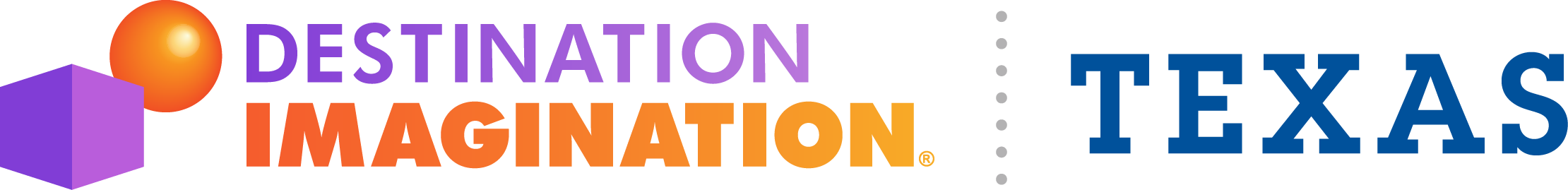 Good Morning Texas Extreme Teams, Congratulations on your big win! My name is Jenny Jarvis, Texas Destination Imagination Relations Coordinator. I will be emailing you from time to time to help you register and purchase 2023 Lone Star Finals- State Tournament t-shirts and state tournament pins. The primary team manager is being email. If you need to share this information, please do so. I have listed some helpful hints below. Feel free to contact me if you have further questions. If you would like to email me or leave a message, see the Contact Us section below. I will be happy to help you.   Website Link to our State Tournament Page - https://texasdi.org/state-tournament. You will find a wealth of information on our website. We will continue to update it as things progress.Registering for the 2023 TX DI State Tournament – The fee is $350.00 per team and deadline to register is March 3, 2023.  Please use the link here to register for the tournament. This link is intended for TX Extreme teams only. If a school is sponsoring your team, let me know. The Extreme registration link is for those paying with a debit or credit card only.   Please be sure you find out who is responsible for paying for your tournament fee prior to paying and plan accordingly. We cannot reimburse payment. See the important mail delay notice below and consult with your school. The deadline is March 3, 2023. Please share this information with your school district if they are funding your tournament fee. Please review the Texas Destination Imagination Registration Instructions for payment instructions. It can be found on our website. School District Sponsoring your Team Checklist- Team Managers will use the checklist to assist them when turning in their paperwork to their school district. An official P.O. or payment must be met by March 3, 2023, to secure the team's spot on the schedule. School District Vendor Approval- Request to fill out a vendor packet must be emailed to jarvisj@greenvilleisd.com 7-14 business days prior to our registration deadline. Vendor: Texas Destination Imagination or TXCPSO, P.O. Box 8634, Greenville, TX 75404 (same info as last year). Mail Delays- Please be mindful of the USPS mail delay issue. We would highly encourage you to plan to pay using a credit card online. This allows your payment to be posted immediately. If this is not possible, be sure you consult with your local post office and school district and plan accordingly. Our address is P.O. Box 8634, Greenville, TX 75404. The deadline to receive payment or a school P.O. is March 3, 2023. Your team will not be scheduled without payment or a P.O. on file prior to March 3, 2023. Please review the Texas Destination Imagination State Tournament Instructions for payment instructions. It is attached. Purchasing 2022 State Tournament T-shirts, Pins (Optional) and Spectator Wristbands-  We would encourage you to place an order with another team to provide a more seamless process. However, you may order using the link here if you are unable to find another team to place your order. The link allows debit or credit card payment only. Your order must be placed online and paid prior to the deadline of March 3, 2023. The pin and t-shirt images can be found on our website https://texasdi.org/state-tournament and the team worksheet. Please note; we do not sell regional t-shirts or pins. Please contact your Regional Director to purchase regional items. Spectator Admission Wristbands- All spectators are required to purchase an admission wristband for all State Tournament events during March 24-25, 2023. They will NOT be sold at the Award Ceremony. Spectators must pre-purchase a wristband prior to the Award Ceremony. Wristband admission is required for all TX DI Tournament events.  Please help us educate your supporters so our volunteers working the door will not have to face upset supporters that were not told. There will be two purchasing options. Preferred Method- Spectators may order online using the link found on our website prior to March 15, 2023. A two-wristband purchase is required in order to be mailed to them prior to the tournament. Credit or debit is the only form of payment allowed using the link. We strongly encourage all spectators to purchase wristbands in advance. Spectators may purchase admission wristband at the M.A.C. on Friday from 6:00 p.m. to 8:45 p.m. and Saturday from 7:30 a.m. to 3:00 p.m. for $20.00 each. A wristband will be required for all tournament events including Awards. Please note; you must purchase wristband prior to Awards. They will only be sold during the time windows listed above. Please plan accordingly.Requirements- Appraiser Reserved Hotel- Off Limits to Teams- The Crowne Plaza and The Double Tree Arlington DFW Hotel these hotels are reserved for appraisers. We ask that you not book rooms at this hotel. Teams will not be scored, if someone in your group books at this hotel. Challenge Paperwork- You will not have challenge paperwork. However, you will be required to show or supply a copy of your receipts at on-site registration. Payment for registration- ($350.00 per team) must be paid prior to March 3, 2023. Teams will not be scheduled if payment is not met prior to the deadline of March 3, 2023. State Tournament Team Pre-Sale Orders- must be paid prior to March 3, 2023 in order to be filled. On-site Registration on Friday- the team manager, school coordinator or a responsible adult must provide a screenshot of their receipt for any State Tournament team pre-sale items purchased. We will send out more information and times. Laptop Required- The primary team manager of record must bring a laptop that can connect to Wi-Fi at the tournament. If your challenge prep person requires you to add/edit something to your paperwork, you must be able to log into your DII account and make those changes on site. We will not be able to supply you with a device. You must bring your own Wi-Fi connecting laptop. You will be able to log on to UTA’s guest WIFI during the tournament (while at UTA only). Spectator Wristband Admission- all spectators must purchase an admission wristband.  Team Manager Resources- Please continue to visit our website https://texasdi.org/state-tournament for information. We will continue to add resources on our website. Scheduling Conflicts- All scheduling conflicts must be reported to your Regional Director and must be approved by the region prior to listing your scheduling conflict on your State Tournament Registration. Office Closed- Our office will be closed from *Monday, March 13 through Friday, March 17, 2023 for spring break.  Normal office hours will resume on Monday, March 20, 2023. Please be sure you meet all deadlines in order to secure a slot on the competition schedule. Please visit our website https://texasdi.org/state-tournament for further instructions and details. Contact Us- Our call volume will be higher than normal during the tournament season. Please review our website to find information. You may email me at jarvisj@greenvilleisd.com or call me at 903-408-4452 (Monday- Friday 8 a.m. to 4 p.m. *school days). Our call volume is usually very high during tournament season. Therefore, it would be best to email us. Be sure to list the following info when emailing me or leaving me a message. We will be happy to help you and we look forward to working with you. Your Full Name: School Name: School District: DI Team Number: 750-Call Back Number: Email: 